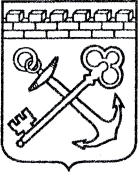 АДМИНИСТРАЦИЯ ЛЕНИНГРАДСКОЙ ОБЛАСТИКОМИТЕТ ПО СОХРАНЕНИЮ КУЛЬТУРНОГО НАСЛЕДИЯ ЛЕНИНГРАДСКОЙ ОБЛАСТИПРИКАЗ«___»____________2022 г.                                                         №___________________                                                                                                         г. Санкт-ПетербургОб установлении границ территории и предмета охраны объекта культурного наследия (объекта археологического наследия) федерального значения, расположенного в Кингисеппском районе Ленинградской области, и признании утратившим силу приказа комитета по культуре Ленинградской области от 13.02.2018 № 01-03/18-16В соответствии со ст.ст. 3.1, 9.1, 20, 33, 45.1 Федерального закона                                  от 25.06.2002 № 73-ФЗ «Об объектах культурного наследия (памятниках истории                 и культуры) народов Российской Федерации», ст. 4 областного закона Ленинградской области от 25.12.2015 № 140-оз «О государственной охране, сохранении, использовании и популяризации объектов культурного наследия (памятников истории и культуры) народов Российской Федерации, расположенных                                  на территории Ленинградской области», п. 2.1.1 Положения о комитете                                 по сохранению культурного наследия Ленинградской области, утвержденного постановлением Правительства Ленинградской области от 24.12.2020 № 850,                в соответствии с письмом ИИМК РАН об историко-культурном научном археологическом обследовании (разведках) с целью проведения государственной историко-культурной экспертизы земельного участка на территории проведения проектно-изыскательских работ по объекту: «Распределительный газопровод                       в д. Именицы Кингисеппского района Ленинградской области», проведенных                      на основании разрешений Министерства культуры РФ – открытого листа                           № 2678-2021, выданного на имя Полякова Андрея Викторовича, и открытого листа № 2070-2021, выданного на имя Кононович Екатерины Юрьевны,п р и к а з ы в а ю:1. Установить границы и особый режим использования территории объекта культурного наследия (объекта археологического наследия) федерального значения, расположенного в Кингисеппском районе Ленинградской области, поставленного  на государственную охрану Решением Леноблисполкома от 10.07.1978 №271                «Об утверждении списка памятников археологии Ленинградской области» согласно приложению 1 к настоящему приказу (в соответствии с приказом Минкультуры России от 01.09.2015 № 2328 данные сведения не подлежат опубликованию).2. Установить предмет охраны объекта культурного наследия (объекта археологического наследия) федерального значения, расположенного                                      в Кингисеппском районе Ленинградской области, согласно приложению 2                               к настоящему приказу (в соответствии с приказом Минкультуры России                          от 01.09.2015 № 2328 данные сведения не подлежат опубликованию).3. Признать утратившим силу приказ комитета по культуре Ленинградской области от 13.02.2018 № 01-03/18-16 «Об установлении границ территории объекта культурного наследия (объекта археологического наследия) федерального значения, расположенного в Кингисеппском районе Ленинградской области».4. Отделу по осуществлению полномочий Российской Федерации в сфере объектов культурного наследия комитета по сохранению культурного наследия Ленинградской области:обеспечить внесение соответствующих сведений в единый государственный реестр объектов культурного наследия (памятников истории и культуры) народов Российской Федерации;копию настоящего приказа направить в сроки, установленные действующим законодательством, в федеральный орган исполнительной власти, уполномоченный Правительством Российской Федерации на осуществление государственного кадастрового учета, государственной регистрации прав, ведение Единого государственного реестра недвижимости и предоставление сведений, содержащихся в Едином государственном реестре недвижимости, его территориальные органы.5. Сектору осуществления надзора за состоянием, содержанием, сохранением, использованием и популяризацией объектов культурного наследия комитета                      по сохранению культурного наследия Ленинградской области обеспечить размещение настоящего приказа на сайте комитета по сохранению культурного наследия Ленинградской области в информационно-телекоммуникационной сети «Интернет».6. Настоящий приказ вступает в силу со дня его официального опубликования.7. Контроль за исполнением настоящего приказа возложить на заместителя председателя комитета по сохранению культурного наследия Ленинградской области, уполномоченного в области сохранения, использования, популяризации 
и государственной охраны объектов культурного наследия (памятников истории 
и культуры) народов Российской Федерации.Заместитель Председателя ПравительстваЛенинградской области – председатель комитета по сохранению культурного наследия		                             В.О. Цой